ข้อเสนอแผนของโครงการโครงการ (ชื่อโครงการ)เสนอกองทุนเพื่อส่งเสริมการอนุรักษ์พลังงานสำนักงานนโยบายและแผนพลังงานเสนอโดย(หน่วยงานที่ขอรับการสนับสนุน)1.	ชื่อโครงการ2.	ระยะเวลาโครงการ3.	ตามประกาศหัวข้อวิจัย (เลือกเพียง 1 หัวข้อเท่านั้น)4.	หน่วยงาน5.	การบริหารโครงการ6.	งบประมาณ7.	สรุปโครงการโดยย่อ8.	ประโยชน์ที่มีต่อการอนุรักษ์พลังงานและสิ่งแวดล้อม9.	ความเป็นไปได้ในการนำผลการดำเนินงานไปใช้แบบคำขอหน้า 1แบบคำขอการขอรับการสนับสนุนจากกองทุนเพื่อส่งเสริมการอนุรักษ์พลังงาน1.	ข้อมูลเกี่ยวกับหน่วยงานที่ขอรับการสนับสนุน2.	ข้อมูลเกี่ยวกับโครงการที่ขอรับการสนับสนุน3.	ข้อมูลเกี่ยวกับผู้ติดต่อประสานงานโครงการแบบคำขอหน้า 24.	โครงการที่ได้ดำเนินการ5.	เอกสารประกอบคำขอแบบคำขอหน้า 36.	เอกสารเกี่ยวกับการจัดตั้งหน่วยงานข้าพเจ้าขอรับรองว่าข้อความและรายการข้างต้นถูกต้องตามความเป็นจริงทุกประการลงชื่อ..........................................................(.........................................................)ตำแหน่ง................................................................../............./...........โครงการ (ชื่อโครงการ)สรุปเกี่ยวกับความคิดริเริ่มของโครงการ ทบทวนวรรณกรรม (Literature review) พร้อมทั้งระบุ ความสอดคล้องของงานวิจัยที่จะดำเนินการนี้ รวมถึงความเห็นเกี่ยวกับปัญหาซึ่งเป็นที่มาของโครงการ คุณสมบัติของ “เจ้าของโครงการ” เหมาะสมที่จะดำเนินงานนี้ และแสดงแผนการดำเนินงานพอสังเขป ความพร้อมที่จะดำเนินการได้ทันทีจะต้องระบุอย่างกระชับและชัดเจนถึงวัตถุประสงค์หลักของโครงการ พร้อมทั้งชี้แจงถึงความจริงในวัตถุประสงค์โดยละเอียดของโครงการ เพื่อมิให้มีการเข้าใจผิดต่อจุดมุ่งหมายของการดำเนินงานตามโครงการเพื่อเป็นการอธิบายและชี้ให้เห็นถึงสภาพปัญหาที่เกิดขึ้น พร้อมรายละเอียดของปัญหา และความจำเป็นในการแก้ปัญหา เพื่อชี้แจงถึงผลเสียต่างๆ หรือจุดด้อยที่เกิดขึ้นจากปัญหาดังกล่าว และแสดงถึงความจำเป็นที่ควรจะดำเนินการบางสิ่งบางอย่างขึ้นมาเพื่อแก้ปัญหาหรือพัฒนาให้มีประสิทธิภาพมากขึ้นเพื่อระบุผลประโยชน์ทั้งหมดที่เกิดจากการเปลี่ยนแปลงอันเนื่องมาจากผลของการดำเนินงานสำเร็จเปรียบเทียบสภาพปัญหาปัจจุบัน เป็นการหาข้อสนับสนุนถึงความจำเป็นที่ต้องดำเนินงานเป็นการแสดงถึงเหตุผลทางวิชาการเกี่ยวกับแผนดำเนินการ และวิธีการดำเนินงานที่เสนอในข้อเสนอสามารถใช้แก้ปัญหาได้ เป็นการสนับสนุนความเป็นไปได้ในการจัดทำโครงการเป็นการกำหนดขอบเขตของโครงการ ว่าจะครอบคลุมงานอะไร จะจัดทำอะไรบ้างในขอบเขตที่กำหนดขึ้นนี้ให้ชัดแจ้ง เช่น ระบุว่าโครงการนี้เป็นการออกแบบอุปกรณ์ใหม่ หรือเป็นการทดลองอุปกรณ์ หรือเป็นการปรับปรุงเทคนิคต่างๆ นอกจากนี้อาจเป็นการชี้แจงให้เข้าใจว่าโครงการนี้ไม่ได้ครอบคลุมถึงเนื้องานใดบ้างระบุถึงวิธีการปฏิบัติงาน และวิธีการวิเคราะห์ข้อมูลอย่างละเอียด เพื่อเน้นในการตอบคำถามว่า ทำอย่างไร (How) ในโครงการนี้ โดยเปรียบเทียบข้อดีข้อด้อยกับวิธีอื่นๆ ในกรณีที่มีการจัดสร้างหรือติดตั้งอุปกรณ์ให้รายละเอียดแบบการก่อสร้างและอธิบายถึงขั้นตอนการทำงานทั้งระบบเพื่อเป็นการแยกแยะโครงการออกเป็นงานต่างๆ อย่างเป็นขั้นตอน เพื่อให้เกิดการดำเนินงานอย่างมีประสิทธิภาพมากที่สุด และเมื่อดำเนินงานตามขั้นตอนต่างๆ จนครบถ้วนจะสำเร็จเป็นงานของโครงการทั้งหมด และเสร็จตามเวลาที่กำหนด ระบุถึงอุปกรณ์ต่างๆ ที่ใช้ในโครงการ เช่น เครื่องมือสำรวจ เครื่องมือทางวิทยาศาสตร์ และอื่นๆ ซึ่งก่อนที่จะตัดสินใจเตรียมข้อเสนอโครงการฯ ควรพิจารณาถึงรายการอุปกรณ์ต่างๆ ที่จะใช้ เพราะไม่ว่าจะมีอยู่แล้วหรือต้องจัดเตรียมใหม่ ก็หมายถึงเป็นค่าใช้จ่ายในการดำเนินการของโครงการ การชี้แจงถึงอุปกรณ์ที่ใช้ทำให้ทราบถึงขอบเขตและการขยายงานของโครงการได้ และเป็นการเตรียมการทำงานในครั้งนี้สรุปผลการศึกษาที่คล้ายคลึงหรือใกล้เคียงกับงานที่จะดำเนินการ โดยอ้างความสำเร็จของงาน     ในอดีตที่มีปัญหาคล้ายกับข้อเสนอโครงการใหม่ผลการศึกษา งานวิจัย ผลการดำเนินงานอื่นๆ ที่เกี่ยวข้องและจะนำไปประกอบในการดำเนินงานระบุระยะเวลาที่ใช้ในการดำเนินงาน ตั้งแต่เริ่มต้นจนสิ้นสุดโครงการโดยอาจระบุถึงวัน เดือน หรือปี แผนการดำเนินงานอาจกำหนดว่า การทำงานจะดำเนินการอย่างมีลำดับและเสร็จสิ้นตามวันที่กำหนดไว้ โดยการระบุเวลานี้ควรทำอย่างรอบคอบ จัดเตรียม Time-based Flow Chart แสดงกิจกรรมและช่วงระยะเวลาการทำงาน ดังเช่นตารางแสดงระยะเวลาและแผนในการดำเนินงานของโครงการจะต้องระบุรายละเอียดเกี่ยวกับข้อเสนอแผนงานในการรายงานความก้าวหน้า ติดตามผลและประเมินผลของโครงการในแต่ละช่วงเวลา เช่นต้องระบุรายละเอียดอย่างชัดเจนถึงลักษณะเฉพาะของผลงานที่ได้จากโครงการ ตั้งแต่เริ่มต้นจนเสร็จสิ้นโครงการ เนื่องจากจะได้เป็นการป้องกันการเข้าใจไม่ตรงกันระหว่างผู้ดำเนินงานและ ผู้พิจารณางบประมาณที่ขอรับการสนับสนุนจากกองทุนฯ ในระยะเวลา........เดือน เป็นเงินทั้งสิ้น...............บาท โดยแบ่งได้ ดังนี้ (จำแนกรายละเอียดค่าใช้จ่ายในการดำเนินงานแต่ละประเภทให้ชัดเจน พร้อมทั้งจะต้องแจกแจงรายละเอียดของค่าใช้จ่ายต่อปริมาตรหรือต่อหน่วยด้วย)ตารางแสดงงบประมาณค่าใช้จ่ายที่ใช้ในการดำเนินงานตามโครงการจะต้องระบุรายละเอียดของการเบิกจ่ายเงินในแต่ละงวดที่ขอเบิกจ่ายเงินพร้อมทั้งรายงานความก้าวหน้าของการดำเนินงานประกอบการเบิกจ่ายในแต่ละงวดด้วย เช่นตารางแสดงค่าใช้จ่ายในการดำเนินงานตามโครงการระบุถึงแนวทางความเป็นไปได้ของการนำผลการดำเนินงานของโครงการไปใช้หลังจากที่ดำเนินการแล้วเสร็จทั้งด้านวิชาการ อุตสาหกรรมและพาณิชย์จะต้องระบุรายละเอียดต่าง ๆ ดังนี้ก.	เจ้าของโครงการ (ชื่อหน่วยงาน/สถาบันที่เสนอโครงการ)ผู้อำนวยการโครงการ (ชื่อ/ตำแหน่งผู้รับผิดชอบในการบริหารโครงการ)ข.	องค์กรที่เกี่ยวข้อง	ด้านเทคนิค	(ถ้ามี)	ด้านวิจัยพัฒนา	(ถ้ามี)	ด้านอื่น ๆค.	รายละเอียดเกี่ยวกับขั้นตอนและแนวทางในการบริหารโครงการง.	จัดทำแผนผังแสดงความสัมพันธ์ขององค์กรและการบริหารองค์กร พร้อมทั้งระบุผู้รับผิดชอบในแต่ละสายงาน เช่นระบุรายชื่อพร้อมทั้งประวัติการทำงานของบุคลากรหลักที่ร่วมดำเนินงานแต่ละบุคคล4.1	แบบรูปของเทคโนโลยี เครื่องจักร อุปกรณ์ และวัสดุที่นำมาใช้ในโครงการ 4.2	ประวัติการทำงานของแต่ละบุคลากรที่ร่วมบริหารโครงการ4.3	บันทึกข้อตกลงต่างๆ ที่เกี่ยวข้อง4.4	เอกสารแสดงสิทธิ (ถ้ามี)4.5	เอกสารอ้างอิง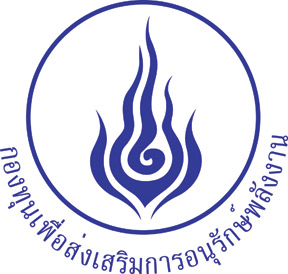 1. สรุปผู้บริหารโครงการ..................................................................................................................................................ระยะเวลาการดำเนินงานทั้งโครงการ ........................เดือน นับตั้งแต่ลงนามในหนังสือยืนยัน................................................................................................................................................................................................................................................................................................................................บริหารโครงการโดย.................................................................................ซึ่งเป็นเจ้าของโครงการโดยมี........................................................................................................เป็นผู้อำนวยการโครงการงบประมาณที่ขอรับการสนับสนุนเป็นเงินทั้งสิ้น ................................บาท โดยแบ่งเป็นดังนี้งวดการขอเบิกจ่ายเงินสนับสนุน จะต้องสอดคล้องกับรายการความก้าวหน้าของโครงการและฐานะทางการเงินของโครงการ7.1	วัตถุประสงค์โครงการ7.2	สาระสำคัญของโครงการ เช่น ขอบเขตของโครงการและวิธีการดำเนินงาน เทคโนโลยีที่จะนำมาใช้ สภาพของปัญหา การยอมรับของสังคมต่อการดำเนินการโครงการ เป็นต้น8.1	โครงการดังกล่าวสามารถก่อให้เกิดการอนุรักษ์พลังงานได้ ดังนี้………………………………………………………………………………………………………………………………………………………………………………………………………………………………………………………………………………………………………………………………………………………………………………………………………………………………………………………………………………………………………………………………………8.2	นอกจากนี้แล้วยังก่อให้เกิดผลดีต่อสิ่งแวดล้อมได้ ดังนี้………………………………………………………………………………………………………………………………………………………………………………………………………………………………………………………………………………………………………………………………………………………………………………………………………………………………………………………………………………………………………………………………………9.1	ด้านวิชาการ………………………………………………………………………………………………………………………………………………………………………………………………………………………………………………………………………………………………………………………………………………………………………………………………………………………………9.2	ด้านอุตสาหกรรม และพาณิชย์………………………………………………………………………………………………………………………………………………………………………………………………………………………………………………………………………………………………………………………………………………………………………………………………………………………………2. แบบคำขอ1.1	ชื่อหน่วยงาน ...........................................................................................................................................1.2	ทะเบียนการค้าเลขที่............................................ เลขที่ภาษีมูลค่าเพิ่ม...................................................1.3	ที่ตั้งหน่วยงานเลขที่................ ถนน.............................................. แขวง/ตำบล............................................................เขต/อำเภอ ..................................... จังหวัด............................. รหัสไปรษณีย์.......................................1.4	สถานที่ติดต่อทางไปรษณีย์เลขที่................. ถนน............................................. แขวง/ตำบล.............................................................เขต/อำเภอ ..................................... จังหวัด............................. รหัสไปรษณีย์........................................1.5	หมายเลขโทรศัพท์.............................................. โทรสาร........................................................................1.6	ประเภทของหน่วยงาน หน่วยราชการ                                   รัฐวิสาหกิจ สถาบันการศึกษา                               องค์กรเอกชนที่ไม่มุ่งค้ากำไร อื่น ๆ ระบุ ..................................................................................................1.7	ก่อตั้งขึ้นเมื่อปี พ.ศ. ....................................2.1	ชื่อโครงการ.........................................................................................................................................2.2	ระยะเวลาดำเนินงาน...........................................................................................................................2.3	ลักษณะของโครงการโดยย่อ................................................................................................................…………………………………………………………………………………………………………………………………………….…………………………………………………………………………………………………………………………………………………………………………………………………………………………………………………………………………………………3.1	ผู้ติดต่อประสานงาน............................................................................................................................3.2	เบอร์โทรศัพท์......................................................................................................................................3.3	เบอร์โทรสาร.......................................................................................................................................3.4	e-mail……………..……………………………………………………………………….………………………………...........ชื่อโครงการที่ได้ดำเนินการ4.1	...........................................................................................................................................................	แหล่งเงินทุน................................................................................เสร็จสิ้นเมื่อปี พ.ศ. ........................4.2	......................................................................................................................................................	แหล่งเงินทุน................................................................................เสร็จสิ้นเมื่อปี พ.ศ. ........................4.3	...........................................................................................................................................................	แหล่งเงินทุน................................................................................เสร็จสิ้นเมื่อปี พ.ศ. ........................เอกสารประกอบคำขอ :	รายละเอียดของข้อเสนอโครงการเพื่อขอรับการสนับสนุนจากกองทุนเพื่อส่งเสริมการอนุรักษ์พลังงาน ตามแผนอนุรักษ์พลังงานในช่วงปี 2560-2564 ประกอบด้วย5.1		บทนำ5.2		วัตถุประสงค์5.3		ลักษณะของปัญหาที่เกิดขึ้น5.4		ความจำเป็นในการดำเนินงาน5.5		ผลประโยชน์ที่คาดว่าจะได้รับจากการโครงการ5.6		ความเหมาะสมในการดำเนินเพื่อแก้ปัญหา5.7		ขอบเขตของการดำเนินงาน5.8		วิธีการดำเนินงาน5.9		ขั้นตอนงานต่างๆ ของโครงการ5.10		อุปกรณ์ที่ใช้ในการดำเนินงาน หรือเทคโนโลยีที่จะนำมาใช้ในโครงการ5.11		ประสบการณ์ที่ผ่านมา 5.12		หลักฐานอ้างอิง5.13		ระยะเวลาการดำเนินโครงการและแผนการดำเนินงาน5.14		รายงานความก้าวหน้า การติดตามและการประเมินผล5.15		ผลที่คาดว่าจะได้รับจากการดำเนินโครงการ5.16		รายละเอียดค่าใช้จ่าย5.17		แผนการใช้จ่ายเงินของโครงการ5.18		ความเป็นไปได้ในการนำผลการดำเนินงานไปใช้นอกพื้นที่5.19		องค์กรและการบริหาร 5.20		ประวัติและประสบการณ์ของผู้ดำเนินงานในโครงการ เอกสารเกี่ยวกับการจัดตั้งหน่วยงาน6.1		นิติบุคคลตามกฎหมายไทย	สำเนาหนังสือรับรองการจดทะเบียนเป็นนิติบุคคลหนังสือมอบอำนาจซึ่งปิดอากรแสตมป์ตามกฎหมาย
ในกรณีที่ให้บุคคลอื่นลงนามในแบบคำขอแทนสำเนาใบทะเบียนภาษีมูลค่าเพิ่ม6.2		นิติบุคคลตามกฎหมายต่างประเทศ สำเนาใบทะเบียนพาณิชย์ และสำเนาใบทะเบียนภาษีมูลค่าเพิ่มสำเนาหนังสือรับรองการประกอบธุรกิจของคนต่างด้าว3. รายละเอียดข้อเสนอโครงการบทนำวัตถุประสงค์ลักษณะของปัญหาที่เกิดขึ้นความจำเป็นในการดำเนินโครงการผลประโยชน์ที่คาดว่าจะได้รับจากโครงการความเหมาะสมในการดำเนินการเพื่อแก้ปัญหาขอบเขตของการดำเนินงานวิธีการดำเนินโครงการขั้นตอนงานต่างๆ ของโครงการอุปกรณ์ หรือ เทคโนโลยีที่จะนำมาใช้ในโครงการประสบการณ์ที่ผ่านมาหลักฐานอ้างอิงระยะเวลาและแผนการดำเนินงานรายการ1234...1112	ลงนามในข้อตกลง	รายละเอียดที่จะต้องดำเนินการตลอดโครงการ	รายงานความก้าวหน้า	ติดตามและประเมินผลการติดตามและรายงานความก้าวหน้ารายละเอียดกำหนดเวลาส่งรายงานรายละเอียดของกิจกรรมที่จะส่งรายงานความก้าวหน้า ฉบับที่ 1รายงานความก้าวหน้า ฉบับที่ 2รายงานความก้าวหน้า ฉบับที่ ...รายงานความก้าวหน้าฉบับสมบูรณ์ผลที่คาดว่าจะได้รับจากการดำเนินโครงการรายละเอียดค่าใช้จ่ายรายการปริมาณอัตรางบประมาณรวม	ค่าจ้าง/ค่าตอบแทน	ค่าใช้สอย	ค่าวัสดุ	ค่าครุภัณฑ์สิ่งก่อสร้าง	ค่าใช้จ่ายอื่น ๆรวมแผนการใช้จ่ายเงินของโครงการงวดที่รายการที่เบิก-จ่ายจำนวนเงิน (บาท)เงื่อนไขงวดที่ 1ค่าจ้าง/ค่าตอบแทนค่าใช้สอยค่าวัสดุค่าครุภัณฑ์และสิ่งก่อสร้างค่าใช้จ่ายอื่น ๆ (ถ้ามี)รวมงวดที่……ค่าจ้าง/ค่าตอบแทนค่าใช้สอยค่าวัสดุค่าครุภัณฑ์และสิ่งก่อสร้างค่าใช้จ่ายอื่น ๆ (ถ้ามี)รวมงวดสุดท้ายค่าจ้าง/ค่าตอบแทนค่าใช้สอยค่าวัสดุค่าครุภัณฑ์และสิ่งก่อสร้างค่าใช้จ่ายอื่น ๆ (ถ้ามี)รวมความเป็นไปได้ในการนำผลการดำเนินงานไปใช้องค์กรและการบริหารโครงการ.............โครงการ.............โครงการ.............โครงการ.............คณะที่ปรึกษาคณะที่ปรึกษาผู้อำนวยการโครงการผู้อำนวยการโครงการฝ่ายบริหารฝ่ายบริหารฝ่ายการเงินและบัญชีฝ่ายการเงินและบัญชีฝ่ายการเงินและบัญชีฝ่ายการเงินและบัญชีฝ่ายอบรมประชาสัมพันธ์ฝ่ายอบรมประชาสัมพันธ์ฝ่ายอบรมประชาสัมพันธ์ฝ่ายอบรมประชาสัมพันธ์ฝ่ายอบรมประชาสัมพันธ์ฝ่ายอบรมประชาสัมพันธ์ฝ่ายติดตามและประเมินผลฝ่ายติดตามและประเมินผลฝ่ายติดตามและประเมินผลฝ่ายติดตามและประเมินผลประวัติและประสบการณ์ของผู้ร่วมในโครงการ4. เอกสารสนับสนุนอื่นๆ